Liebe Schüler! Wie geht's?Meni gre kar dobro. Pa vam? Pri nas v Beli krajini danes pada sneg, kaj pa pri vas?Danes bomo uro namenili utrjevanju v delovnem zvezku, tako da boste malo hitreje gotovi, prav? Pa začnimo.Navodila za samostojno učenje pri izbirnem predmetu NEMŠČINA za 5. razredDatum: sreda, 25. 3 . 2020Učna ura: Ponavljanje in utrjevanje1. Pripravi delovni zvezek Brihtna glavca 6, šolski zvezek in peresnico. 2. Ponovitev že znanih glagolovPonovi pomen naslednjih glagolov
         kommen - priti         gehen - iti         laufen - teči         haben - imeti         hören – slišati, poslušatiOdpri BG, str. 46 in 47.Oglej si BG str. 46/12 in reši sledečih osem primerov. Stavke tudi pisno prevedi v slovenščino. Če se le da, nalogo poslikaj in pošlji na moj e-naslov.3. BG, str. 48/13 Preberi besedilo na zelenem polju nad razglednico. Potem preberi še razglednico in poišči napake v razglednici glede na opis nad njo. Da ti pomagam: najti moraš štiri napake.4. Reši še tri naloge v BG, str. 49 in 50. Pri prvi in tretji nalogi moraš pogovora postaviti v pravi vrstni red. Na koncu preveri svoje rezultate v rešitvah!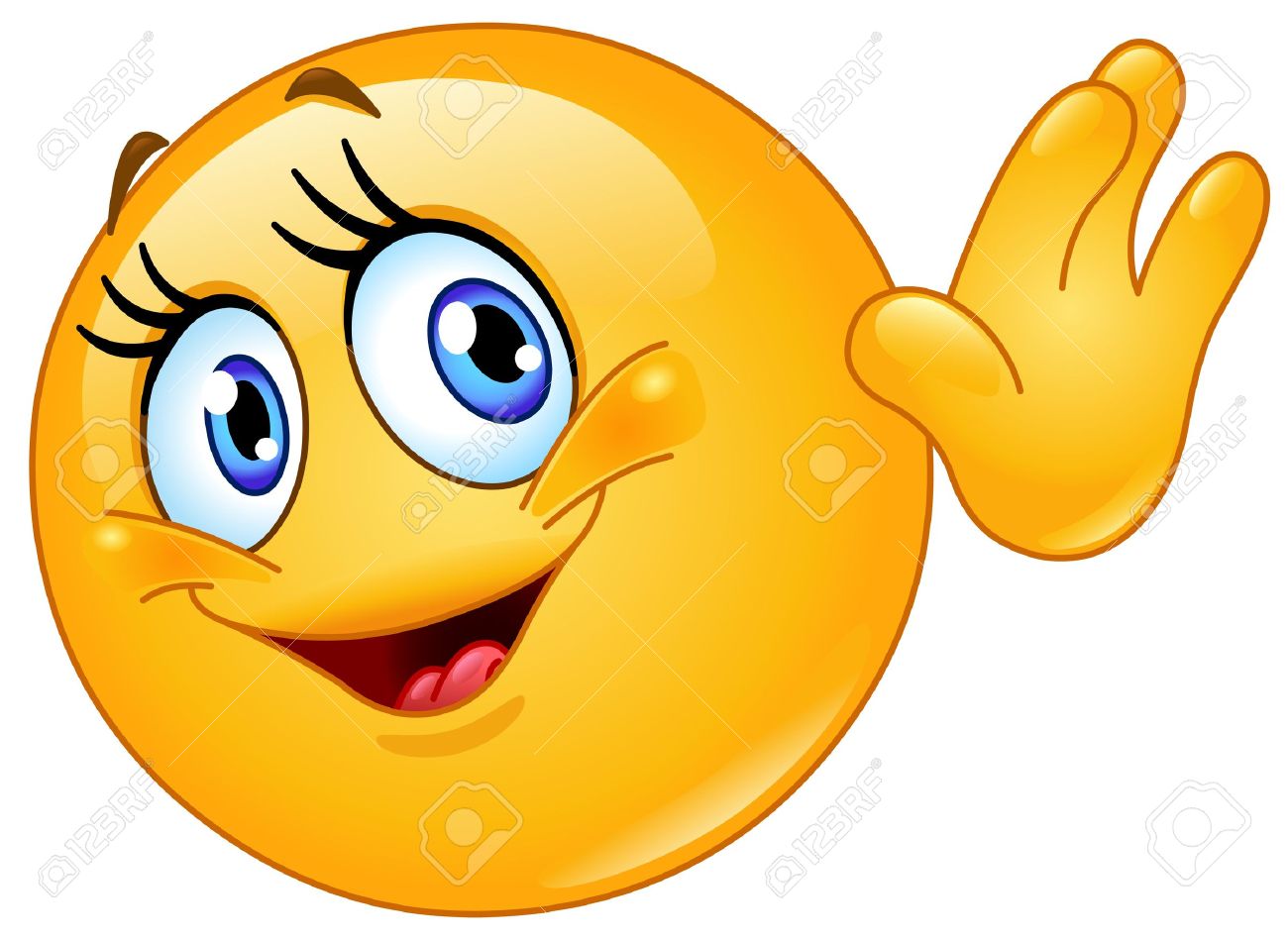 Danke für heute und bis morgen!deine Deutschlehrerin